Test 1Part 1 Presentation (3 minutes)Directions: You are asked to talk about the following chart on ads spending on internet and print in 2015. First, describe the chart, then analyze it and give possible reasons. 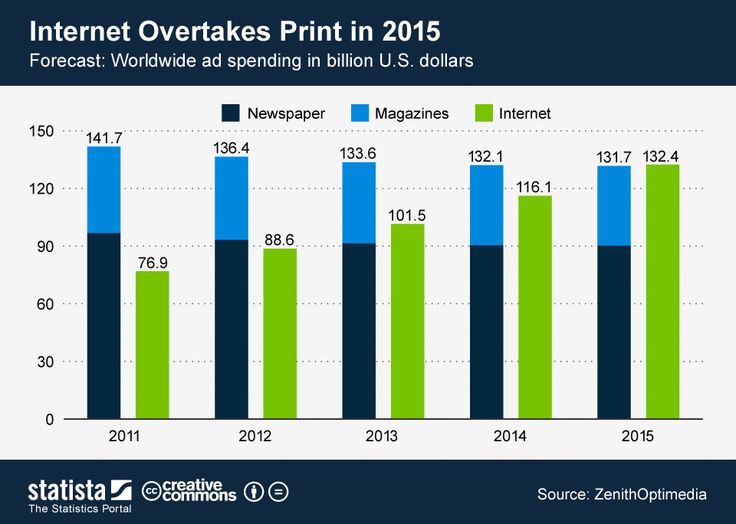 Part 2 Interview (3 minutes)You will read a poster.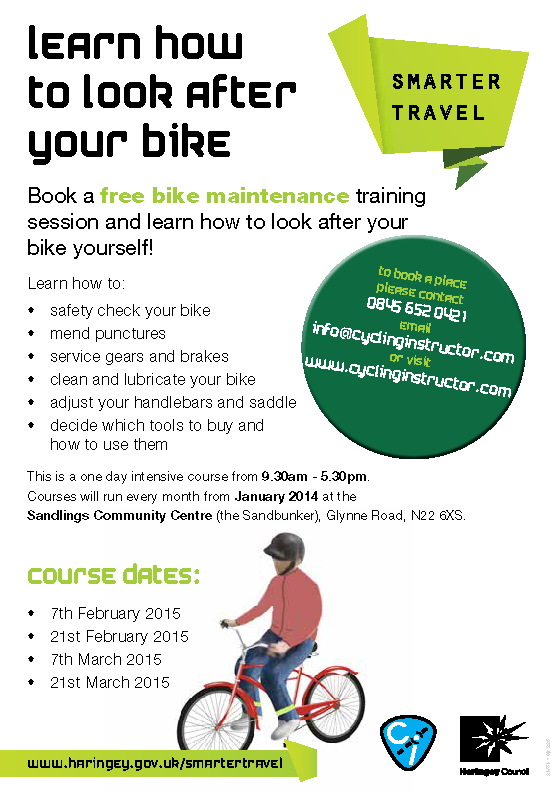 Contestant：the organizer of the training sessionsQuestion master: a person who is interested.